2017. 5.16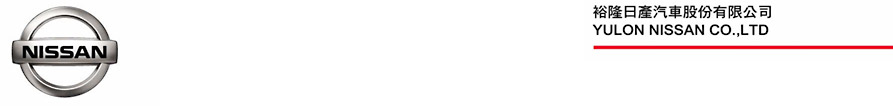 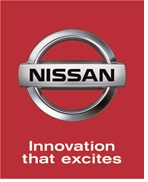 NISSAN連續2年贊助「ELLE RUN WITH STYLE風格路跑」溫柔體貼女性車主 一同為愛而跑    NISSAN落實「安心、舒適、節能」品牌內涵，在產品與服務上貼心考慮車主用車細節及使用便利，讓廣大車主感受NISSAN品牌的貼心與關懷，裕隆日產汽車2017年連續第2年贊助「ELLE RUN WITH STYLE風格路跑」活動，今年共有高達7,000人次報名參賽，NISSAN將與廣大女性車主一同為愛而跑，貼近車主生活，讓人、車與生活緊密結合，共同創造人車新價值。    NISSAN自2016年起贊助「ELLE RUN WITH STYLE風格路跑」活動，2016年活動約有5,000名女性跑者報名參賽，藉由路跑賽事，呼籲女性關心健康議題，同時鼓勵女性挑戰自我，2017年NISSAN與ELLE再度攜手合作，於活動現場提供參賽者NISSAN專屬限量贈品，設置服務攤位區，提供參賽者休息和貼心輕食餐點，並於特別規劃的風格展車區展出魔術再進化的NISSAN iTIIDA以及深受女性車主喜愛的NISSAN NEW MARCH彩繪車，讓現場所有消費者與NISSAN有更多互動機會，體驗NISSAN品牌的關懷與用心。    另外，今年NISSAN更特別邀請知名健身部落客一休與凱渥名模林又立，與100位幸運抽中參賽資格的女性車主們一同參與活動，在活動過程中互相打氣、分享運動心得，一起成功完成賽事，NISSAN以「安心、舒適、節能」品牌內涵為出發點，鼓勵更多女性車主投入運動、關心健康，並且持續挑戰自我，與NISSAN一起創造人車新價值。# # #